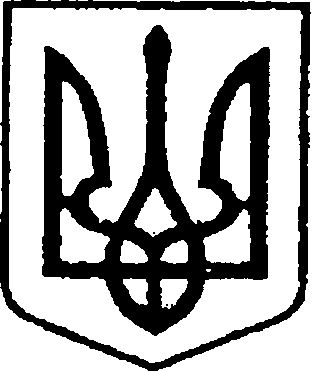 УКРАЇНАЧЕРНІГІВСЬКА ОБЛАСТЬН І Ж И Н С Ь К А    М І С Ь К А    Р А Д АВ И К О Н А В Ч И Й    К О М І Т Е ТР І Ш Е Н Н Явід  17 листопада 2016 р.		м. Ніжин		                        № 331Про затвердження Положенняпро надання платних послугНіжинським міським Будинком культуриВідповідно до ст.ст. 26, 42, 54, 59, Закону України «Про місцеве самоврядування в Україні», Закону України «Про культуру», Бюджетного кодексу України, наказу Міністерства культури України, Міністерства фінансівУкраїни, Міністерства економічного розвитку і торгівлі України від 01.12.2015р. № 1004/1113/1556 «Про затвердження Порядку визначення вартості танадання платних послуг закладами культури, заснованими на державній такомунальній формі власності», постанови КМУ від 12.12.2011р. № 1271 «Прозатвердження переліку платних послуг, які можуть надаватися закладамикультури, заснованими на державній та комунальній формі власності», Положення комунального закладу «Ніжинський міський Будинок культури»,    враховуючи висновки тимчасової комісії з питань перевірки діяльності виконавчих органів Ніжинської міської ради – юридичних осіб від 05.05.2016 р. № 1, виконавчий комітет Ніжинської міської ради вирішив:Затвердити Положення про надання платних послуг Ніжинським міським Будинком культури (далі – Положення) (додаток 1).Затвердити перелік та вартість платних послуг, що надаються Ніжинським міським Будинком культури (додаток 2).                          Начальнику управління культури і туризму Ніжинської міської ради  Примаченку В.С. забезпечити оприлюднення даного рішення на сайті міської ради протягом п’яти робочих днів з дня його прийняття.  4. Контроль  за виконанням  рішення покласти на заступника міського голови з питань діяльності виконавчих органів ради Алєксєєнка І.ВМіський голова                  	                                                    	А. В. Лінник Візують:Начальник управління культури і туризму Ніжинської міської ради 						В.С.ПримаченкоЗаступник міського голови 						І.В.АлєксєєнкоНачальник відділу юридично-кадрового забезпечення апарату виконавчого комітету Ніжинської міської ради						В.О.Лега                                                                                                           Додаток 1                                                                       до рішення виконавчого комітету                                                                        Ніжинської міської ради                                                                       від 17 листопада 2016 р. № 331Положенняпро надання платних послуг Ніжинським міським Будинком культури1. Загальні положення1.1.  Це положення поширюється на  Ніжинський міський Будинок культури (далі- Будинок культури), що  належить до спільної комунальної власності територіальної громади міста Ніжина.1.2 Платні послуги здійснюються Будинком культури відповідно до Закону України «Про культуру», Бюджетного кодексу України, наказу Міністерства культури України, Міністерства фінансів України, Міністерства економічного розвитку і торгівлі України від 01.12.2015 р. № 1004/1113/1556 «Про затвердження Порядку визначення вартості та надання платних послуг закладами культури, заснованими на державній та комунальній формі власності», постанови КМУ від 12.12.2011 р. № 1271 «Про затвердження переліку платних послуг, які можуть надаватися закладами культури, заснованими на державній та комунальній формі власності». 1.3. Платні  послуги введені з метою створення найбільш сприятливих умов для задоволення  духовних, моральних та інтелектуальних потреб населення, організації змістового дозвілля з метою підвищення соціально-культурної активності населення.1.4. Для виконання платних послуг Будинок культури  використовує свої основні засоби, матеріальні та нематеріальні активи.1.5. Платні послуги надаються працівниками Будинку культури  за рахунок раціонального використання робочого часу та в вільний від графіку проведення загальноміських заходів час.1.6.Положення про надання платних послуг Ніжинським міським Будинком культури та зміни до нього, перелік та вартість платних послуг затверджується рішенням виконавчого комітету Ніжинської міської ради.1.7. Вартість платних послуг затверджується рішенням виконавчого комітету Ніжинської міської ради в кінці поточного року на наступний рік.                                          2. Основні завдання2.1.  Покращення та удосконалення культурно-масової роботи в місті Ніжині.2.2.  Поліпшення матеріальної бази Будинку культури.                                                           - 2 -            3.  Перелік платних послуг, який надає Будинок культури:організація та проведення танцювально-розважальних заходів;танцювально-розважальні заходи з конкурсною програмою;танцювально-розважальні заходи з конкурсною та концертною програмою;концерти народних аматорських колективів;вистави народних аматорських колективів;шоу-програми;новорічні дитячі ранки;новорічний бал;новорічний бал для учнів;концерти колективів художньої самодіяльності;перегляд фестивалів;перегляд театралізованих свят;спільне проведення концертно-видовищного заходу;оренда сцени;оренда глядацької зали;оренда фойє;оренда кімнати “Театральна”;оренда кімнати “Артистична”;оренда приміщення № 21 (хол);озвучення;запис музичних фонограм;музичне супроводження;художнє освітлення сцени;прокат костюмів;розробка сценаріїв;проведення заходів за заявками підприємств, установ, організацій;підготовка приміщення (прибирання) до і після проведення заходу.                                 4. Права і обов’язкиБудинок культури має право:4.1 Вносити пропозиції щодо використання коштів, одержаних віднадання платних послуг.4.2 Визначати можливість і доцільність виконання послуги.4.3.  Рекламувати платні послуги, вносити пропозиції про розширення абоприпинення надання платних послуг чи окремих їх видів.4.4.  Вносити свої пропозиції щодо зміни тарифів на платні послуги.4.5.  Виносити на виконком зміни до переліку платних послуг (окремим додатком).                                                     - 3 –Будинок культури зобов’язаний:4.6. Чітко дотримуватись виконання цього Положення.4.7. Забезпечувати якісне та оперативне обслуговування замовників.4.8. Аналізувати попит на ті чи інші послуги, вести роботу зудосконалення та вивчення доцільності надання платних послуг.                    5. Керівництво роботою з надання платних послуг5.1. Робота щодо організації та надання платних послуг очолюєтьсядиректором Ніжинського міського Будинку культури Ніжинської міської ради.5.2. Платні послуги надаються Ніжинським міським Будинком культури за договором в якому зазначаються строк надання платної послуги, вид платної послуги згідно з Переліком.5.3. Відповідальні особи фіксують отримані замовниками послуги.Порядок визначення тарифу(вартості) платних послуг6.1.Вартість послуги визначається на підставі кошторису витрат, пов’язаних з наданням послуги.До складу витрат належать:- витрати на оплату праці працівників Будинку культури;- доплата за вислугу років працівникам Будинку культури;- внески на соціальні заходи (нарахування на заробітну плату);- відрядження, преміювання та матеріальна винагорода працівників Будинку культури;- поточні (косметичні) ремонти приміщення Будинку культури;- придбання звуковідтворюючої апаратури, комп’ютерів і їх комплектуючих, розмножувальної техніки, приладів сценічного освітлення;- придбання електромузичних та музичних інструментів та їх комплектуючих;- придбання меблів, театрального реквізиту, килимового покриття, тощо;- придбання сценічних костюмів та взуття для творчих колективів;- придбання періодичної преси, нотної і методичної літератури;- придбання санітарно-гігієнічних промислових товарів;- придбання електричних ламп, електричних світильників, електроустаткування;- придбання товарів та приладів господарського призначення;- придбання канцтоварів, тощо;- придбання тканини для пошиття костюмів, штор на вікна, одягу сцени, тощо;- придбання квітів та нагородної атрибутики учасникам мистецьких заходів;- виготовлення рекламної продукції;- новорічні прикраси;- обслуговування та ремонт звуковідтворюючої апаратури, приладів сценічного освітлення, комп’ютерної та розмножувальної техніки, тощо;- транспортні витрати;- інші непередбачувані витрати необхідні для покращення роботи МБК.- 4 -6.2. Ніжинський міський Будинок культури може надавати платні послуги на пільгових умовах, на підставі рішення виконавчого комітету Ніжинської міської ради.6.3 Звільняються від плати за надання платних послуг колективи, які мають звання «Народний» і «Зразковий» в місті Ніжині та заклади культури підпорядковані управлінню культури і туризму Ніжинської міської ради.6.4. Творчі колективи, солісти, читці, організації та установи сплачують платні послуги згідно Положення.Планування та використання доходів від платних послуг7.1. Облік надходжень та видатків покладається на централізовану бухгалтерію управління культури і туризму Ніжинської міської ради. 7.2.Плата за послуги вноситься на відповідний реєстраційний рахунокБудинку культури  через банк.7.3. Відповідно до ст.13 Бюджетного Кодексу України плата за послугизараховується до власних надходжень Будинку культури. 7.4. Матеріальні цінності, майно Будинку культури, придбане або створене за рахунок коштів, отриманих від платних послуг, належать Будинку культури на правах, визначених чинним законодавством, та використовуються ним для виконання своїх цілей і завдань, визначених Положенням.           8. Завдання працівників, безпосередньо пов’язаних з наданням платних послуг8.1. Надавати  користувачам  інформацію  про  всі  види  платних  послуг, які  пропонує Будинок культури.8.2. Здійснювати  оформлення  відповідних  документів  про  надані  Будинком культури платні послуги.8.3. Відстежувати  якість виконання послуг.Заступник міського голови                                                  І. В. Алєксєєнко                                                                                                           Додаток 2                                                                       до рішення виконавчого комітету                                                                        Ніжинської міської ради                                                                       від 17 листопада 2016 р. № 331                                             ПЕРЕЛІК ТА ВАРТІСТЬплатних послуг, що надаються Ніжинським міським Будинком культуриЗаступник міського голови                                                  І. В. Алєксєєнко №з/п            Вид платних послуг    Одиниця      виміруЦіна послуги1.2.3.4.5.6.7.8.9.10.11.12.13.14.15.16.17.18.19.20.21.22.23.24.25.26.27.28.Вхідна плата за танцювально-розважальні заходи.Вхідна плата за танцювально-розважальні заходи з конкурсною програмою.Вхідна плата за танцювально-розважальні заходи з конкурсною та концертною програмою.Вхідна плата за концерти народних аматорських колективів.Вхідна плата за вистави народних аматорських колективів.Вхідна плата за шоу-програми.Вхідна плата за новорічні дитячі ранки. Вхідна плата за новорічний бал. Вхідна плата за новорічний бал для учнів.Вхідна плата за концерти колективів художньої самодіяльності.Вхідна плата за перегляд фестивалів.Вхідна плата за перегляд театралізованих свят.Надання платних послуг за спільне проведення концертно-видовищного заходу.Надання платних послуг за спільне проведення концертно-видовищного заходу.Плата за оренду сцениПлата за оренду глядацької залиПлата за оренду фойєПлата за оренду кімнати “Театральна”Плата за оренду кімнати “Артистична”Плата за оренду приміщення № 21 (хол)Плата за озвученняПлата за музичне супроводження Плата за  художнє освітлення сцениПлата за розробку сценаріївПлата за проведення заходів за заявками підприємств, установ, організаційПлата за підготовку приміщення (прибирання) до і після проведення заходу.Плата за запис музичних фонограмПлата за прокат костюмів    1 квиток    1 квиток    1 квиток    1 квиток    1 квиток    1 квиток    1 квиток    1 квиток     1 квиток     1 квиток     1 квиток     1 квитокдо 1 годинипонад1 годину1 година1 година1 година1 година1 година1 година1 година        1 година        1 година     1 сценарій      1 година             1 захід1 фонограма     1 доба        10 грн.         15 грн.          20 грн.          20 грн.         20 грн.        20 грн.         20 грн.         20 грн.        10 грн.         10 грн.         20 грн.         20 грн.500 грн.1000 грн.70, 43 грн.78,08 грн.105,79 грн.9,09 грн.7,26 грн.22,93 грн.50,00 грн.50,00 грн.         50,00 грн.              500,00 грн. 2000,00 грн.100,00 грн.      200,00 грн.50,00 грн.